Supplementary Material Supplementary Table S2Size of living L. helicina and L. retroversa measured in size  >0.5 mm. Limacina limacina in size range 4–0.5 mm represents juveniles and L. retroversa in size range >1 mm represents adults (Lalli and Gilmer, 1989).Supplementary Figure S1Size of living L. helicina and L. retroversa measured in size range >0.5 mm. Limacina helicina in size range 4–0.5 mm represents juveniles and L. retroversa in size range >1 mm represents adults (Lalli and Gilmer, 1989).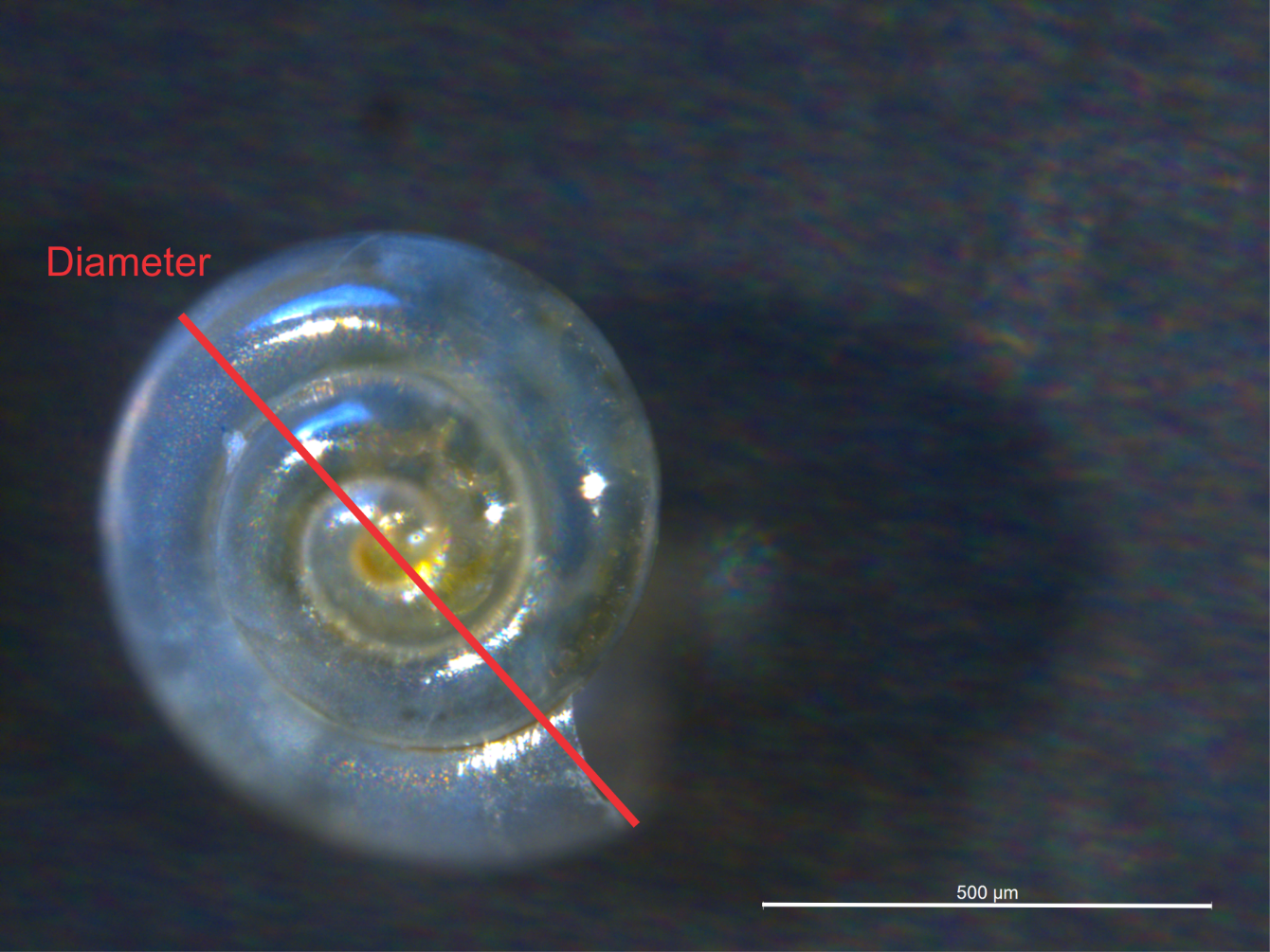 Lalli, C. M., and Gilmer, R.W. (1989). Pelagic snails: the biology of holoplanktonic gastropod mollusks. Stanford Univ. Press, Palo Alto, 259. StationP7P6P6P5P5P4P3P2P1SpeciesL. helicinaL. helicinaL. retroversaL. helicinaL. retroversaL. helicinaL. helicinaL. helicinaL. helicinan766517104139−1Size range (mm) 0.89−1.120.77−1.020.92−1.930.61−1.120.94−1.120.58−1.160.55−1.59−−Mean diameter (mm) 0.9970.9061.3840.8450.1050.8100.768−0.759SD (mm)0.0960.0810.3850.1070.0670.1160.178−0.000